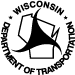 ~ ~ Use current WisDOT Letterhead ~ ~Notice DateTo:	Town administrator or other appropriate authority	Complete mailing addressFrom:	WisDOT Rep	Title	Return mailing addressSubject:	Realignment of billboard OASIS (Unassigned #)	Located on the property of       at      ;      , WI      	WisDOT highway project ID      ; parcel #      NOTICE OF PROPOSED REALIGNMENT OF SIGN(Response required within 60 Days from date listed on this notice)Pursuant to the provisions of Wis. Stat. § 84.30(5r), a courtesy copy of which is attached for reference, the Wisconsin Department of Transportation (WisDOT) proposes to realign a billboard located on the above-described lands.  The realignment of the billboard will be on the same real estate site.  The sign conforms to state law, but the department understands that the sign is a nonconforming structure under local ordinances.  Under § 84.30(5r), realignment of the sign will not affect its nonconforming status under your jurisdiction’s local ordinances.You may petition the department to acquire the sign rather than realign it.  If you petition the department to acquire the sign, it will do so at the time it acquires the land needed for the highway project involved.  A petitioning local government, however, is responsible for any cost of acquiring the sign above and beyond the cost to WisDOT of realigning the sign.We estimate WisDOT’s cost to realign the sign to be: $      to $     .Because a decision to realign or acquire the sign must be made before the real estate involved is appraised and acquired by WisDOT, it is essential that we receive a prompt response from you regarding this matter.  If you have questions or concerns, you may contact me at (xxx) xxx-xxxx; email _____@dot.wi.gov.  Please respond to this notice within 60 days so that the department may proceed with its real estate acquisition in a timely fashion.Please inform WisDOT of your intentions by simply indicating your jurisdiction’s preference below.  Check the appropriate box; sign and print name/title as authorized; then, return copy of signed notice to my address as listed.	The local government entity to which this notice is addressed is not interested in acquiring the above-described sign.	The local government entity to which this notice is addressed hereby petitions the Wisconsin Department of Transportation to acquire the sign and any real property interest of the sign owner.	Authorized by (signature)	Print name and title	Date signedIMPORTANT: FAILURE TO RESPOND WITHIN 60 DAYS OF THIS NOTICE WILL BE TREATED AS AN EXPRESSION OF NON-INTEREST IN ACQUIRING THE SIGN.Enclosure: Extra courtesy copy